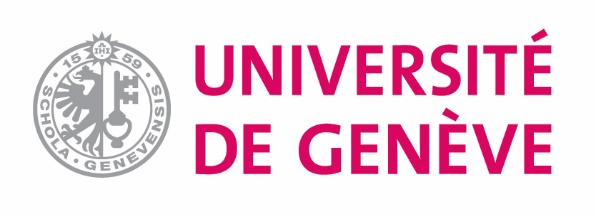 université de genève	                                     Faculté  {fac}  Professeur /e   {nom},  {directeure/directrice} de thèseProfesseur /e   {nom},  {co-directeure/directrice} de thèseTITRE DE  {titre - absolument conforme à l'imprimatur } THèSEPrésentée à la  {fac}  de l’Université de Genève pour obtenir le grade deDocteur /e  en Neurosciencespar{Prénom en minuscule - NOM en majuscule}   de  {lieu d'origine} Thèse N°  # Thèse  {Lieu d'édition}  Editeur ou imprimeur : Université de Genève {année} 